Cornerstones ILP Overview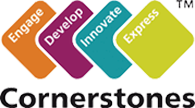 General LinksNursery Project LinksReception Project LinksYear 1 Project LinksYear 2 Project LinksYear 3 Project LinksYear 4 Project LinksYear 5 Project LinksYear 6 Project LinksSpecial Project LinksDirect LinkCornerstones websitehttps://cornerstoneseducation.co.uk/ Cornerstones Philosophyhttps://cornerstoneseducation.co.uk/why-cornerstones/ Cornerstones Curriculum Englandhttps://cornerstoneseducation.co.uk/products/cornerstones-curriculum/ YearProjectDirect LinkNurseryNursery Projects Overviewhttps://cornerstoneseducation.co.uk/projects/cornerstones-curriculum-topics/nursery-curriculum-projects/  NurseryAre eggs alive?https://cornerstoneseducation.co.uk/projects/cornerstones-curriculum-topics/nursery-curriculum-projects/#resource-id-1  NurseryCan we explore it?https://cornerstoneseducation.co.uk/projects/cornerstones-curriculum-topics/nursery-curriculum-projects/#resource-id-2  NurseryHow many colours in a rainbow?https://cornerstoneseducation.co.uk/projects/cornerstones-curriculum-topics/nursery-curriculum-projects/#resource-id-3  NurseryHow many pebbles on the beach?https://cornerstoneseducation.co.uk/projects/cornerstones-curriculum-topics/nursery-curriculum-projects/#resource-id-4  NurseryIs it shiny?https://cornerstoneseducation.co.uk/projects/cornerstones-curriculum-topics/nursery-curriculum-projects/#resource-id-5  NurseryWhat is a shadow?https://cornerstoneseducation.co.uk/projects/cornerstones-curriculum-topics/nursery-curriculum-projects/#resource-id-6  NurseryWhere does snow go?https://cornerstoneseducation.co.uk/projects/cornerstones-curriculum-topics/nursery-curriculum-projects/#resource-id-7  NurseryWhy do leaves go crispy?https://cornerstoneseducation.co.uk/projects/cornerstones-curriculum-topics/nursery-curriculum-projects/#resource-id-8  NurseryWhy do you love me so much?https://cornerstoneseducation.co.uk/projects/cornerstones-curriculum-topics/nursery-curriculum-projects/#resource-id-9  NurseryDid dragons exist?https://cornerstoneseducation.co.uk/projects/cornerstones-curriculum-topics/nursery-curriculum-projects/#resource-id-10NurseryHow does that building stay up?https://cornerstoneseducation.co.uk/projects/cornerstones-curriculum-topics/nursery-curriculum-projects/#resource-id-11NurseryHow high can I jump?https://cornerstoneseducation.co.uk/projects/cornerstones-curriculum-topics/nursery-curriculum-projects/#resource-id-12 NurseryWhy can’t I have chocolate for breakfast?https://cornerstoneseducation.co.uk/projects/cornerstones-curriculum-topics/nursery-curriculum-projects/#resource-id-13NurseryWhy is water wet?https://cornerstoneseducation.co.uk/projects/cornerstones-curriculum-topics/nursery-curriculum-projects/#resource-id-14 YearProjectDirect LinkReceptionReception Projects Overviewhttps://cornerstoneseducation.co.uk/projects/cornerstones-curriculum-topics/reception-curriculum-projects/  ReceptionAre we there yet?https://cornerstoneseducation.co.uk/projects/cornerstones-curriculum-topics/reception-curriculum-projects/#resource-id-1 ReceptionDo cows drink milk?https://cornerstoneseducation.co.uk/projects/cornerstones-curriculum-topics/reception-curriculum-projects/#resource-id-2 ReceptionDo you want to be friends?https://cornerstoneseducation.co.uk/projects/cornerstones-curriculum-topics/reception-curriculum-projects/#resource-id-3 ReceptionWhat is a reflection?https://cornerstoneseducation.co.uk/projects/cornerstones-curriculum-topics/reception-curriculum-projects/#resource-id-4 ReceptionWho lives in a rockpool?https://cornerstoneseducation.co.uk/projects/cornerstones-curriculum-topics/reception-curriculum-projects/#resource-id-5 ReceptionWhy do ladybirds have spots?https://cornerstoneseducation.co.uk/projects/cornerstones-curriculum-topics/reception-curriculum-projects/#resource-id-6 ReceptionWhy do squirrels hide their nuts?https://cornerstoneseducation.co.uk/projects/cornerstones-curriculum-topics/reception-curriculum-projects/#resource-id-7 ReceptionWhy don't snakes have legs?https://cornerstoneseducation.co.uk/projects/cornerstones-curriculum-topics/reception-curriculum-projects/#resource-id-8 ReceptionWill you read me a story?https://cornerstoneseducation.co.uk/projects/cornerstones-curriculum-topics/reception-curriculum-projects/#resource-id-9 ReceptionCan I switch it on?https://cornerstoneseducation.co.uk/projects/cornerstones-curriculum-topics/reception-curriculum-projects/#resource-id-10ReceptionWhat happens when I fall asleep?https://cornerstoneseducation.co.uk/projects/cornerstones-curriculum-topics/reception-curriculum-projects/#resource-id-11ReceptionWhat’s that sound?https://cornerstoneseducation.co.uk/projects/cornerstones-curriculum-topics/reception-curriculum-projects/#resource-id-12ReceptionWhy are carrots orange?https://cornerstoneseducation.co.uk/projects/cornerstones-curriculum-topics/reception-curriculum-projects/#resource-id-13ReceptionWhy do zebras have stripes?https://cornerstoneseducation.co.uk/projects/cornerstones-curriculum-topics/reception-curriculum-projects/#resource-id-14 YearProjectDirect LinkYear 1Year 1 Projects Overviewhttps://cornerstoneseducation.co.uk/projects/cornerstones-curriculum-topics/year-1-curriculum-projects/  Year 1Bright Lights, Big Cityhttps://cornerstoneseducation.co.uk/projects/cornerstones-curriculum-topics/year-1-curriculum-projects/#resource-id-1 Year 1Dinosaur Planethttps://cornerstoneseducation.co.uk/projects/cornerstones-curriculum-topics/year-1-curriculum-projects/#resource-id-2 Year 1Memory boxhttps://cornerstoneseducation.co.uk/projects/cornerstones-curriculum-topics/year-1-curriculum-projects/#resource-id-3 Year 1Moon Zoom!https://cornerstoneseducation.co.uk/projects/cornerstones-curriculum-topics/year-1-curriculum-projects/#resource-id-4 Year 1Paws, Claws and Whiskershttps://cornerstoneseducation.co.uk/projects/cornerstones-curriculum-topics/year-1-curriculum-projects/#resource-id-5 Year 1Rio de Vidahttps://cornerstoneseducation.co.uk/projects/cornerstones-curriculum-topics/year-1-curriculum-projects/#resource-id-6  Year 1Splendid Skieshttps://cornerstoneseducation.co.uk/projects/cornerstones-curriculum-topics/year-1-curriculum-projects/#resource-id-7 Year 1Superheroeshttps://cornerstoneseducation.co.uk/projects/cornerstones-curriculum-topics/year-1-curriculum-projects/#resource-id-8   Year 1The Enchanted Woodlandhttps://cornerstoneseducation.co.uk/projects/cornerstones-curriculum-topics/year-1-curriculum-projects/#resource-id-9 YearProjectDirect LinkYear 2Year 2 Projects Overviewhttps://cornerstoneseducation.co.uk/projects/cornerstones-curriculum-topics/year-2-curriculum-projects/  Year 2Beachcombershttps://cornerstoneseducation.co.uk/projects/cornerstones-curriculum-topics/year-2-curriculum-projects/#resource-id-1 Year 2Beat Band Boogie!https://cornerstoneseducation.co.uk/projects/cornerstones-curriculum-topics/year-2-curriculum-projects/#resource-id-2 Year 2Bouncehttps://cornerstoneseducation.co.uk/projects/cornerstones-curriculum-topics/year-2-curriculum-projects/#resource-id-3 Year 2Land Ahoy!https://cornerstoneseducation.co.uk/projects/cornerstones-curriculum-topics/year-2-curriculum-projects/#resource-id-4 Year 2Muck, Mess and Mixtureshttps://cornerstoneseducation.co.uk/projects/cornerstones-curriculum-topics/year-2-curriculum-projects/#resource-id-5 Year 2Street Detectiveshttps://cornerstoneseducation.co.uk/projects/cornerstones-curriculum-topics/year-2-curriculum-projects/#resource-id-6 Year 2The Scented Gardenhttps://cornerstoneseducation.co.uk/projects/cornerstones-curriculum-topics/year-2-curriculum-projects/#resource-id-7 Year 2Towers, Tunnels and Turretshttps://cornerstoneseducation.co.uk/projects/cornerstones-curriculum-topics/year-2-curriculum-projects/#resource-id-8 Year 2Wriggle and Crawlhttps://cornerstoneseducation.co.uk/projects/cornerstones-curriculum-topics/year-2-curriculum-projects/#resource-id-9 YearProjectDirect LinkYear 3Year 3 Projects Overviewhttps://cornerstoneseducation.co.uk/projects/cornerstones-curriculum-topics/year-3-curriculum-projects/ Year 3Flowhttps://cornerstoneseducation.co.uk/projects/cornerstones-curriculum-topics/year-3-curriculum-projects/#resource-id-1 Year 3Gods and Mortalshttps://cornerstoneseducation.co.uk/projects/cornerstones-curriculum-topics/year-3-curriculum-projects/#resource-id-2 Year 3Heroes and Villainshttps://cornerstoneseducation.co.uk/projects/cornerstones-curriculum-topics/year-3-curriculum-projects/#resource-id-3 Year 3Mighty Metalshttps://cornerstoneseducation.co.uk/projects/cornerstones-curriculum-topics/year-3-curriculum-projects/#resource-id-4 Year 3Predator!https://cornerstoneseducation.co.uk/projects/cornerstones-curriculum-topics/year-3-curriculum-projects/#resource-id-5 Year 3Scrumdiddlyumptious!https://cornerstoneseducation.co.uk/projects/cornerstones-curriculum-topics/year-3-curriculum-projects/#resource-id-6 Year 3Tremorshttps://cornerstoneseducation.co.uk/projects/cornerstones-curriculum-topics/year-3-curriculum-projects/#resource-id-7 Year 3Tribal Tailshttps://cornerstoneseducation.co.uk/projects/cornerstones-curriculum-topics/year-3-curriculum-projects/#resource-id-8 Year 3Urban Pioneershttps://cornerstoneseducation.co.uk/projects/cornerstones-curriculum-topics/year-3-curriculum-projects/#resource-id-9 YearProjectDirect LinkYear 4Year 4 Projects Overviewhttps://cornerstoneseducation.co.uk/projects/cornerstones-curriculum-topics/year-4-curriculum-projects/  Year 41066https://cornerstoneseducation.co.uk/projects/cornerstones-curriculum-topics/year-4-curriculum-projects/#resource-id-1 Year 4Blue Abysshttps://cornerstoneseducation.co.uk/projects/cornerstones-curriculum-topics/year-4-curriculum-projects/#resource-id-2 Year 4Burps, Bottoms and Bilehttps://cornerstoneseducation.co.uk/projects/cornerstones-curriculum-topics/year-4-curriculum-projects/#resource-id-3 Year 4I am Warrior!https://cornerstoneseducation.co.uk/projects/cornerstones-curriculum-topics/year-4-curriculum-projects/#resource-id-4 Year 4Misty Mountain Sierrahttps://cornerstoneseducation.co.uk/projects/cornerstones-curriculum-topics/year-4-curriculum-projects/#resource-id-5 Year 4Playlisthttps://cornerstoneseducation.co.uk/projects/cornerstones-curriculum-topics/year-4-curriculum-projects/#resource-id-6 Year 4Potionshttps://cornerstoneseducation.co.uk/projects/cornerstones-curriculum-topics/year-4-curriculum-projects/#resource-id-7 Year 4Road Trip USA!https://cornerstoneseducation.co.uk/projects/cornerstones-curriculum-topics/year-4-curriculum-projects/#resource-id-8 Year 4Traders and Raidershttps://cornerstoneseducation.co.uk/projects/cornerstones-curriculum-topics/year-4-curriculum-projects/#resource-id-9 YearProjectDirect LinkYear 5Year 5 Projects Overviewhttps://cornerstoneseducation.co.uk/projects/cornerstones-curriculum-topics/year-5-curriculum-projects/  Year 5Alchemy Islandhttps://cornerstoneseducation.co.uk/projects/cornerstones-curriculum-topics/year-5-curriculum-projects/#resource-id-1 Year 5Allotmenthttps://cornerstoneseducation.co.uk/projects/cornerstones-curriculum-topics/year-5-curriculum-projects/#resource-id-2 Year 5Beast Creatorhttps://cornerstoneseducation.co.uk/projects/cornerstones-curriculum-topics/year-5-curriculum-projects/#resource-id-3 Year 5Off with Her Head!https://cornerstoneseducation.co.uk/projects/cornerstones-curriculum-topics/year-5-curriculum-projects/#resource-id-4 Year 5Peasants, Princes & Pestilencehttps://cornerstoneseducation.co.uk/projects/cornerstones-curriculum-topics/year-5-curriculum-projects/#resource-id-5 Year 5Pharaohshttps://cornerstoneseducation.co.uk/projects/cornerstones-curriculum-topics/year-5-curriculum-projects/#resource-id-6 Year 5Scream Machinehttps://cornerstoneseducation.co.uk/projects/cornerstones-curriculum-topics/year-5-curriculum-projects/#resource-id-7 Year 5Stargazershttps://cornerstoneseducation.co.uk/projects/cornerstones-curriculum-topics/year-5-curriculum-projects/#resource-id-8 Year 5Time Travellerhttps://cornerstoneseducation.co.uk/projects/cornerstones-curriculum-topics/year-5-curriculum-projects/#resource-id-9 YearProjectDirect LinkYear 6Year 6 Projects Overviewhttps://cornerstoneseducation.co.uk/projects/cornerstones-curriculum-topics/special-projects/  Year 6A Child's Warhttps://cornerstoneseducation.co.uk/projects/cornerstones-curriculum-topics/year-6-curriculum-projects/#resource-id-1 Year 6Blood Hearthttps://cornerstoneseducation.co.uk/projects/cornerstones-curriculum-topics/year-6-curriculum-projects/#resource-id-2 Year 6Darwin's Delightshttps://cornerstoneseducation.co.uk/projects/cornerstones-curriculum-topics/year-6-curriculum-projects/#resource-id-3 Year 6Frozen Kingdomhttps://cornerstoneseducation.co.uk/projects/cornerstones-curriculum-topics/year-6-curriculum-projects/#resource-id-4 Year 6Gallery Rebelshttps://cornerstoneseducation.co.uk/projects/cornerstones-curriculum-topics/year-6-curriculum-projects/#resource-id-5 Year 6Hola Mexico!https://cornerstoneseducation.co.uk/projects/cornerstones-curriculum-topics/year-6-curriculum-projects/#resource-id-6 Year 6IDhttps://cornerstoneseducation.co.uk/projects/cornerstones-curriculum-topics/year-6-curriculum-projects/#resource-id-7 Year 6Revolutionhttps://cornerstoneseducation.co.uk/projects/cornerstones-curriculum-topics/year-6-curriculum-projects/#resource-id-8 Year 6Tomorrow's Worldhttps://cornerstoneseducation.co.uk/projects/cornerstones-curriculum-topics/year-6-curriculum-projects/#resource-id-9 YearProjectDirect LinkYears 5/6Fallen Fieldshttps://cornerstoneseducation.co.uk/projects/cornerstones-curriculum-topics/special-projects/#resource-id-1